CDU Fraktion                                                                               Bremen, 18.02.2021im Beirat BlumenthalHaushaltsantrag für die Beleuchtung des Fuß- und Radweges Bürgermeister-Dehnkamp-Weg  Der Beirat möge in seiner Sitzung den Beschluss fassen,dass im Haushaltsplan 2022/2023 Haushaltsmittel in Höhe von 110.000,00 EUR für die Erstellung einer Beleuchtung am öffentlichen Fuß- und Radweg Bürgermeister-Dehnkamp-Weg  Der Weg verläuft direkt an der Weser und wird von vielen Bürgern für Spaziergänge, zum Joggen und als Radwanderweg genutzt. In den Wintermonaten ist die Nutzung in den Abendstunden wegen der seit Jahren fehlenden bzw. demontierten Beleuchtung nicht möglich. Die Beleuchtung soll zu einer besseren und sicheren, ganzzeitlichen Nutzbarkeit des Weges führen.         Voraussichtliche Kosten ca. 110.000,00 € 
darin enthalten:
- Erdarbeiten ca. 200 lfd./mtr. a. ca. 50,00 €   = 10.000,00 € (Im Bereich Weserspielplatz)
- 8 Masten mit LED Leuchtkörper a. ca. 800,00 € = 6.400,00 € (Im Bereich Weserspielplatz)
- 72 Masten mit Solar-LED Leuchten a. ca. 1.200,00 € = 86.400,00 €
- Anschluss, Material, Reserve ca. 7.200,00 €. Hans-Gerd Thormeier und die CDU Fraktion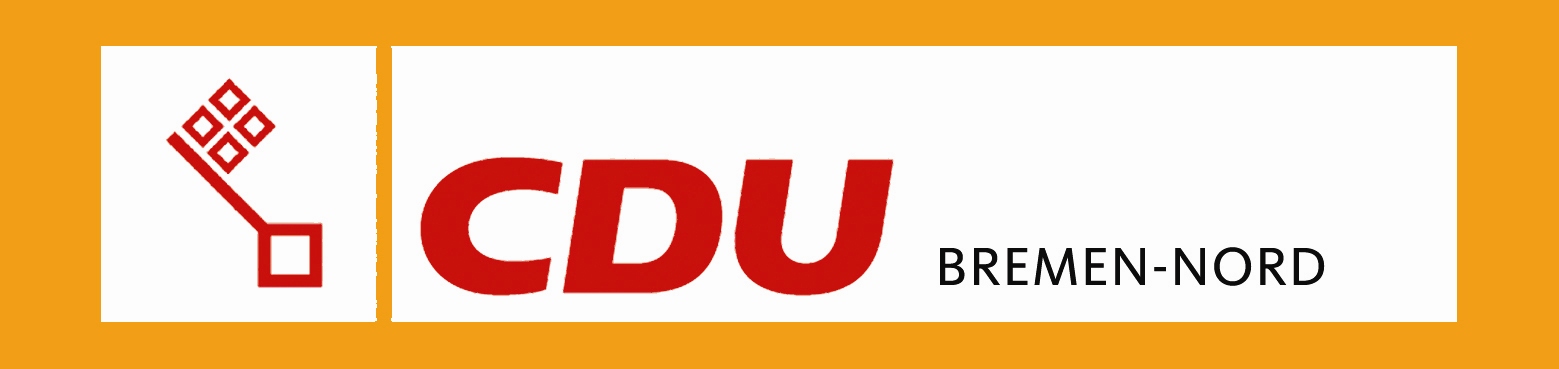 